§4068.  Sibling visitation1.  Visitation.  If the court determines that it is reasonable, practicable and in the best interests of the children involved, the court shall order the custodian of the child who is the subject of the child protection proceeding and any party who is the custodian of a sibling of the child to make the children available for visitation with each other.  The court may order a schedule and conditions pursuant to which the visits are to occur.[PL 2005, c. 526, §2 (NEW).]2.  Siblings separated through adoption.  The department shall make reasonable efforts to establish agreements with prospective adoptive parents that provide for reasonable contact between an adoptive child and the child's siblings when the department believes that the contact will be in the children's best interests.[PL 2005, c. 526, §2 (NEW).]3.  Request of child.  In a child protection proceeding, a child may request visitation rights pursuant to subsection 1 with a sibling from whom the child has been separated as a result of the child protection proceeding.[PL 2005, c. 526, §2 (NEW).]SECTION HISTORYPL 2005, c. 526, §2 (NEW). The State of Maine claims a copyright in its codified statutes. If you intend to republish this material, we require that you include the following disclaimer in your publication:All copyrights and other rights to statutory text are reserved by the State of Maine. The text included in this publication reflects changes made through the First Regular and First Special Session of the 131st Maine Legislature and is current through November 1. 2023
                    . The text is subject to change without notice. It is a version that has not been officially certified by the Secretary of State. Refer to the Maine Revised Statutes Annotated and supplements for certified text.
                The Office of the Revisor of Statutes also requests that you send us one copy of any statutory publication you may produce. Our goal is not to restrict publishing activity, but to keep track of who is publishing what, to identify any needless duplication and to preserve the State's copyright rights.PLEASE NOTE: The Revisor's Office cannot perform research for or provide legal advice or interpretation of Maine law to the public. If you need legal assistance, please contact a qualified attorney.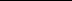 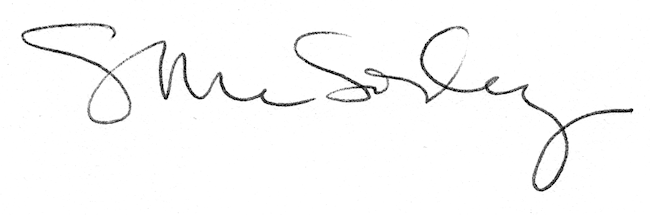 